                       T.C.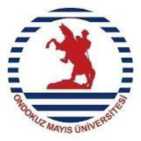 ONDOKUZ MAYIS ÜNİVERSİTESİSAMSUN MESLEK YÜKSEKOKULU STAJ DERSİ                                          GÖNÜLLÜ KATILIM FORMUPandemi (COVİD 19) nedeniyle bir sonraki eğitim-öğretim yılına ertelenmiş olan Stajımı, bulaş riskine rağmen hem kendi hem de çevremdeki insanların sağlığına zarar verebileceğini bilerek, oluşabilecek bu zararın maddi/manevi sonuçları karşısında tüm sorumluluğu kabul ettiğimi, COVİD 19 kaynaklı bir hastalık durumunda Ondokuz Mayıs Üniversitesi ve Üniversiteye bağlı SAMSUN Meslek Yüksekokulu'ndan herhangi bir hak talebinde bulunmayacağımı beyan ederek, kendi rızam ile 2020-2021 Eğitim-Öğretim Yılı Yaz Döneminde yapmak istiyorum. Gereğini arz ederim.Öğrencinin Adı-Soyadı:İmza: Tarih: 2020-2021Eğitim-Öğretim Yılı Yaz Döneminde Staj dersini firmamızda yapmak isteyen öğrenciniz .....................................................................'ın durumu tarafımızca değerlendirilmiş olup, staj yapması uygun görülmüştür. Staj süresi içerisinde, COVİD 19 nedeniyle bahsi geçen öğrencinin hastalanması ya da öğrenci kaynaklı oluşabilecek bir bulaş durumu nedeniyle Ondokuz Mayıs Üniversitesi ve Üniversiteye bağlı SAMSUN Meslek Yüksekokulu'ndan herhangi bir hak talebinde bulunmayacağımızı beyan eder, gereğini arz ederiz.Firma Adı:Firma Yetkilisinin Adı-Soyadı/Ünvanı: Adres:İrtibat No:Kaşe/İmza:Tarih:ÖĞRENCİNİN ADI-SOYADIÖĞRENCİNİN NUMARASIPROGRAMIİRTİBAT TELEFONUE-MAIL ADRESİ